РЕСПУБЛИКА ТЫВАЗАКОНО ДЕНЕЖНОМ СОДЕРЖАНИИ И ПООЩРЕНИИ ЛИЦ, ЗАМЕЩАЮЩИХГОСУДАРСТВЕННЫЕ ДОЛЖНОСТИ РЕСПУБЛИКИ ТЫВА И ДОЛЖНОСТИГОСУДАРСТВЕННОЙ ГРАЖДАНСКОЙ СЛУЖБЫ РЕСПУБЛИКИ ТЫВАПринятЗаконодательной палатой14 июня 2006 годаОдобренПалатой представителей22 июня 2006 годаНастоящий Закон в соответствии с Федеральным законом от 27 июля 2004 года N 79-ФЗ "О государственной гражданской службе Российской Федерации", Законом Республики Тыва от 21 апреля 2006 года N 1739 ВХ-1 "О вопросах государственной гражданской службы Республики Тыва" регулирует отношения, связанные с денежным содержанием и поощрением лиц, замещающих государственные должности Республики Тыва и должности государственной гражданской службы Республики Тыва.(в ред. законов Республики Тыва от 10.10.2011 N 845 ВХ-1, от 26.12.2011 N 1130 ВХ-1)Статья 1. Оплата труда лиц, замещающих государственные должности Республики Тыва и должности государственной гражданской службы Республики Тыва(в ред. Закона Республики Тыва от 10.10.2011 N 845 ВХ-1)1. Оплата труда лиц, замещающих государственные должности Республики Тыва, Главы Республики Тыва (далее - государственные должности, государственные должности Республики Тыва), производится в виде денежного вознаграждения и иных предусмотренных настоящим Законом выплат, должности государственной гражданской службы Республики Тыва (далее - гражданские служащие) - в виде денежного содержания, являющегося основным средством их материального обеспечения и стимулирования профессиональной служебной деятельности.(в ред. законов Республики Тыва от 10.10.2011 N 845 ВХ-1, от 25.06.2013 N 2058 ВХ-1)2. В состав денежного вознаграждения включаются:1) должностной оклад;2) оклад за классный чин;3) ежемесячная надбавка к должностному окладу за выслугу лет на гражданской службе;4) ежемесячная надбавка к должностному окладу за особые условия гражданской службы;5) ежемесячная надбавка к должностному окладу за работу со сведениями, составляющими государственную тайну.3. По решению представителя нанимателя лицам, замещающим государственные должности Республики Тыва, дополнительно к денежному вознаграждению может выплачиваться ежемесячное денежное поощрение в размере одного месячного денежного вознаграждения, который указом Главы Республики Тыва может быть изменен. Указанное положение не распространяется на депутатов Верховного Хурала (парламента) Республики Тыва, осуществляющих свою деятельность на постоянной профессиональной основе, Уполномоченного по правам человека в Республике Тыва, Уполномоченного по правам ребенка в Республике Тыва, Уполномоченного по защите прав предпринимателей в Республике Тыва, председателя Счетной палаты Республики Тыва, его заместителя и аудиторов Счетной палаты Республики Тыва, которым указанное поощрение выплачивается в обязательном порядке. Главе Республики Тыва ежемесячное денежное поощрение выплачивается в размере двухмесячного денежного вознаграждения, а в конце календарного года - дополнительно в размере двух ежемесячных денежных вознаграждений.(в ред. законов Республики Тыва от 14.06.2012 N 1382 ВХ-1, от 08.11.2012 N 1568 ВХ-1, от 25.06.2013 N 2058 ВХ-1, от 11.08.2014 N 2673 ВХ-1, от 07.12.2014 N 9-ЗРТ)4. В состав денежного содержания включаются:1) должностной оклад;2) оклад за классный чин;3) ежемесячная надбавка за особые условия гражданской службы;4) ежемесячная процентная надбавка к должностному окладу за работу со сведениями, составляющими государственную тайну, в размерах и порядке, определяемых законодательством Российской Федерации;5) ежемесячная надбавка за выслугу лет;6) премии, в том числе за выполнение особо важных и сложных заданий, порядок выплаты которых определяется представителем нанимателя с учетом обеспечения задач и функций государственного органа, исполнения должностного регламента (максимальный размер не ограничивается);(в ред. Закона Республики Тыва от 22.03.2022 N 806-ЗРТ)7) ежемесячное денежное поощрение;8) единовременная выплата при предоставлении ежегодного оплачиваемого отпуска;9) материальная помощь.5. Должностной оклад и оклад за классный чин составляют оклад денежного содержания, оклад денежного вознаграждения.(в ред. Закона Республики Тыва от 25.06.2013 N 2058 ВХ-1)Статья 2. Должностные оклады1. Размеры должностных окладов лиц, замещающих государственные должности, устанавливаются представителем нанимателя в соответствии с приложением 1 к настоящему Закону.2. Размеры должностных окладов гражданских служащих устанавливаются представителем нанимателя в соответствии с приложением 2 к настоящему Закону.3. Должностные оклады, не предусмотренные настоящим Законом, не устанавливаются.4. Настоящий Закон не регулирует вопросы денежного содержания мировых судей Республики Тыва. Размеры должностных окладов, доплат за квалификационный класс и иных выплат мировых судей Республики Тыва устанавливаются федеральным законодательством.(часть 4 в ред. Закона Республики Тыва от 12.04.2019 N 487-ЗРТ)Статья 3. Оклад за классный чин1. Лицам, замещающим государственную должность Республики Тыва, оклад за классный чин устанавливается на уровне действительного государственного советника Республики Тыва 1 класса.2. Размеры окладов за классный чин гражданских служащих устанавливаются в соответствии с приложением 3 к настоящему Закону.Статья 4. Ежемесячная надбавка к должностному окладу за выслугу лет1. Лицам, замещающим государственные должности Республики Тыва, ежемесячная надбавка за выслугу лет выплачивается в размере 30 процентов оклада.2. Ежемесячная надбавка к должностному окладу гражданским служащим за выслугу лет на гражданской службе устанавливается в размерах:(в ред. Закона Республики Тыва от 26.12.2011 N 1130 ВХ-1)Статья 5. Ежемесячная надбавка к должностному окладу за особые условия государственной гражданской службы1. Ежемесячная надбавка к должностному окладу лицам, замещающим государственные должности Республики Тыва, за особые условия гражданской службы устанавливается в размере 200 процентов.2. Ежемесячная надбавка к должностному окладу гражданским служащим за особые условия гражданской службы устанавливается в следующих размерах:1) по высшей группе должностей государственной гражданской службы - в размере от 150 до 200 процентов должностного оклада;(в ред. Закона Республики Тыва от 26.12.2011 N 1130 ВХ-1)2) по главной группе должностей государственной гражданской службы - в размере от 120 до 150 процентов должностного оклада;(в ред. Закона Республики Тыва от 26.12.2011 N 1130 ВХ-1)3) по ведущей группе должностей государственной гражданской службы - в размере от 90 до 120 процентов должностного оклада;(в ред. Закона Республики Тыва от 26.12.2011 N 1130 ВХ-1)4) по старшей и младшей группам должностей государственной гражданской службы - в размере от 90 до 120 процентов должностного оклада в зависимости от стажа государственной гражданской службы:(п. 4 в ред. Закона Республики Тыва от 16.01.2019 N 462-ЗРТ)5) утратил силу. - Закон Республики Тыва от 16.01.2019 N 462-ЗРТ.3. Порядок выплаты ежемесячной надбавки за особые условия гражданской службы определяется представителем нанимателя.Статья 6. Ежемесячная процентная надбавка к должностному окладу за работу со сведениями, составляющими государственную тайнуЕжемесячная процентная надбавка к должностному окладу лицам, замещающим государственные должности, и гражданским служащим за работу со сведениями, составляющими государственную тайну, устанавливается законом Республики Тыва в соответствии с законодательством Российской Федерации.(в ред. Закона Республики Тыва от 28.12.2007 N 535 ВХ-2)Статья 7. Премии, в том числе за выполнение важных и сложных заданий(в ред. Закона Республики Тыва от 22.03.2022 N 806-ЗРТ)Порядок выплаты премий, в том числе за выполнение особо важных и сложных заданий, определяется представителем нанимателя с учетом обеспечения задач и функций государственного органа Республики Тыва (далее - государственный орган), исполнения должностного регламента (максимальный размер не ограничивается).(в ред. Закона Республики Тыва от 22.03.2022 N 806-ЗРТ)Премии Главе Республики Тыва не выплачиваются.(абзац введен Законом Республики Тыва от 25.06.2013 N 2058 ВХ-1)Статья 8. Ежемесячное денежное поощрениеРазмеры ежемесячного денежного поощрения устанавливаются по государственным органам и (или) должностям дифференцированно относительно оклада ежемесячного денежного содержания, вознаграждения с соответствующими дополнительными выплатами, начислениями и коэффициентами указами Главы Республики Тыва.(в ред. законов Республики Тыва от 10.10.2011 N 845 ВХ-1, от 26.12.2011 N 1130 ВХ-1, от 08.11.2012 N 1568 ВХ-1, от 11.08.2014 N 2673 ВХ-1)Статья 9. Единовременная выплата при предоставлении ежегодного оплачиваемого отпуска и материальная помощь1. Лицам, замещающим государственные должности Республики Тыва, гражданским служащим выплачиваются единовременная выплата при предоставлении ежегодного оплачиваемого отпуска и материальная помощь в размере трех окладов денежного вознаграждения, содержания с учетом ежемесячного денежного поощрения с соответствующими дополнительными выплатами, начислениями и коэффициентами.(часть 1 в ред. Закона Республики Тыва от 25.06.2013 N 2058 ВХ-1)2. Порядок выплаты материальной помощи за счет средств фонда оплаты труда определяется соответствующим положением, утверждаемым представителем нанимателя.Статья 10. Иные дополнительные выплаты1. Государственным служащим, замещающим должности, в основные служебные обязанности которых входит проведение правовой экспертизы нормативных правовых актов и проектов нормативных правовых актов, подготовка и редактирование проектов нормативных правовых актов и их визирование в качестве юриста, имеющим высшее юридическое образование, устанавливается ежемесячная надбавка в размере 70 процентов должностного оклада.(в ред. Закона Республики Тыва от 28.12.2007 N 535 ВХ-2)2. Гражданским служащим производятся другие выплаты, предусмотренные соответствующими федеральными законами и иными нормативными правовыми актами.Статья 11. Районный коэффициент (коэффициент) и процентная надбавка(в ред. Закона Республики Тыва от 14.06.2012 N 1382 ВХ-1)К денежному вознаграждению лиц, замещающих государственные должности, денежному содержанию гражданских служащих устанавливаются районный коэффициент (коэффициент) и процентная надбавка за работу в районах Крайнего Севера и приравненных к ним местностях в соответствии с законодательством Российской Федерации.Статья 12. Фонд оплаты труда лиц, замещающих государственные должности, гражданских служащих и работников государственных органов1. Фонд оплаты труда лиц, замещающих государственные должности, гражданских служащих и фонд оплаты труда работников, замещающих должности, не являющиеся должностями гражданской службы, составляют фонд оплаты труда лиц, замещающих государственные должности, гражданских служащих и работников государственного органа (далее - фонд оплаты труда).2. При формировании фонда оплаты труда сверх суммы средств, направляемых для выплаты должностных окладов, предусматриваются следующие средства для выплаты (в расчете на год):1) оклада за классный чин - в размере четырех должностных окладов;2) ежемесячной надбавки к должностному окладу за выслугу лет на гражданской службе - в размере трех должностных окладов;3) ежемесячной надбавки к должностному окладу за особые условия гражданской службы - в размере четырнадцати должностных окладов;4) ежемесячной процентной надбавки к должностному окладу за работу со сведениями, составляющими государственную тайну, - в размере полутора должностных окладов;5) премий, в том числе за выполнение особо важных и сложных заданий - в размере двух окладов денежного содержания, вознаграждения с учетом ежемесячного денежного поощрения;(в ред. законов Республики Тыва от 25.06.2013 N 2058 ВХ-1, от 22.03.2022 N 806-ЗРТ)6) ежемесячного денежного поощрения - в размере, установленном настоящим Законом для лиц, замещающих государственные должности Республики Тыва, и указами Главы Республики Тыва, - дифференцированно по должностям государственной гражданской службы Республики Тыва;(п. 6 в ред. Закона Республики Тыва от 25.06.2013 N 2058 ВХ-1)7) единовременной выплаты при предоставлении ежегодного оплачиваемого отпуска и материальной помощи - в размере трех окладов денежного содержания, вознаграждения с соответствующими дополнительными выплатами, начислениями и коэффициентами.(в ред. законов Республики Тыва от 10.10.2011 N 845 ВХ-1, от 25.06.2013 N 2058 ВХ-1)3. Фонд оплаты труда формируется за счет средств, предусмотренных частью 2 настоящей статьи, а также за счет средств:1) на выплату районного коэффициента (коэффициента) и процентной надбавки за работу в районах Крайнего Севера и приравненных к ним местностях;2) на иные выплаты, предусмотренные федеральными законами и иными нормативными правовыми актами Российской Федерации, законами и иными нормативными правовыми актами Республики Тыва.(часть 3 в ред. Закона Республики Тыва от 14.06.2012 N 1382 ВХ-1)4. Представитель нанимателя вправе перераспределять средства фонда оплаты труда гражданских служащих между выплатами, предусмотренными частью 2 настоящей статьи.5. Порядок формирования фонда оплаты труда устанавливается законом Республики Тыва в соответствии с федеральным законодательством по представлению Правительства Республики Тыва.Статья 13. Поощрения и награждения за государственную гражданскую службу(в ред. Закона Республики Тыва от 28.12.2020 N 668-ЗРТ)1. За безупречную и эффективную гражданскую службу применяются следующие виды поощрения и награждения:1) объявление благодарности государственного органа с выплатой единовременного поощрения;2) награждение почетной грамотой государственного органа с выплатой единовременного поощрения или с вручением ценного подарка;3) иные виды поощрения и награждения государственного органа;4) выплата единовременного поощрения в связи с выходом на государственную пенсию за выслугу лет;5) выплата единовременного поощрения в связи с награждением государственной наградой Республики Тыва;6) выплата единовременного поощрения в связи с вручением Почетной грамоты Главы Республики Тыва;7) выплата единовременного поощрения в связи с объявлением Благодарности Главы Республики Тыва.2. Решение о поощрении или награждении гражданского служащего в соответствии с пунктами 1 - 4 части 1 настоящей статьи принимается представителем нанимателя, а решение о поощрении или награждении гражданского служащего в соответствии с пунктами 5 - 7 части 1 настоящей статьи принимается по представлению представителя нанимателя в порядке, установленном законодательством Республики Тыва.3. Выплата гражданскому служащему единовременного поощрения, предусмотренного пунктами 1 - 3 части 1 настоящей статьи, производится в порядке и размерах, утверждаемых представителем нанимателя в пределах установленного фонда оплаты труда гражданских служащих с учетом положений, установленных частями 4 - 6 настоящей статьи.4. Выплата гражданскому служащему, а также гражданам, уволенным с гражданской службы после представления к награждению или поощрению, единовременного поощрения, предусмотренного пунктами 1 - 7 части 1 настоящей статьи, производится в следующих размерах:1) при получении единовременного поощрения в случае, установленном пунктом 1 части 1 настоящей статьи, - в размере одного должностного оклада гражданского служащего;2) при получении единовременного поощрения в случае, установленном пунктом 2 части 1 настоящей статьи, - в размере двух должностных окладов гражданского служащего;3) при получении единовременного поощрения в случае, установленном пунктом 3 части 1 настоящей статьи, - в размере одного должностного оклада гражданского служащего;4) при получении единовременного поощрения в случае, установленном пунктом 4 части 1 настоящей статьи, - из расчета половины месячного денежного содержания гражданского служащего за каждый полный год указанного стажа и не может превышать трехмесячного денежного содержания гражданского служащего;5) при получении единовременного поощрения в случае, установленном пунктом 5 части 1 настоящей статьи, - в размере месячного денежного содержания гражданского служащего;6) при получении единовременного поощрения в случае, установленном пунктом 6 части 1 настоящей статьи, - в размере трех должностных окладов гражданского служащего;7) при получении единовременного поощрения в случае, установленном пунктом 7 части 1 настоящей статьи, - в размере двух должностных окладов гражданского служащего.5. Единовременное поощрение выплачивается исходя из размеров должностного оклада и оклада за классный чин, установленных на дату издания правового акта государственного органа Республики Тыва о поощрении или награждении, а в отношении лиц, уволенных с гражданской службы, - на дату издания правового акта об их увольнении.6. В стаж службы (работы), дающий гражданскому служащему право на получение единовременного поощрения, предусмотренного пунктом 4 части 1 настоящей статьи, включаются периоды службы (работы), учитываемые при установлении ежемесячной надбавки к должностному окладу за выслугу лет на гражданской службе.7. Решения о поощрении или награждении в соответствии с пунктами 1 - 7 части 1 настоящей статьи оформляются правовым актом государственного органа Республики Тыва.Статья 14. Финансирование оплаты труда лиц, замещающих государственные должности гражданских служащих(в ред. Закона Республики Тыва от 26.12.2011 N 1130 ВХ-1)Финансирование оплаты труда лиц, замещающих государственные должности гражданских служащих осуществляется за счет средств республиканского бюджета Республики Тыва в порядке, определяемом федеральным законодательством, иными нормативными правовыми актами Российской Федерации, законодательством Республики Тыва и иными нормативными правовыми актами.(в ред. Закона Республики Тыва от 26.12.2011 N 1130 ВХ-1)Статья 15. Увеличение (индексация) окладов денежного содержания1. Размеры окладов денежного вознаграждения лиц, замещающих государственные должности, денежного содержания гражданских служащих ежегодно увеличиваются (индексируются) в соответствии с законом Республики Тыва о республиканском бюджете Республики Тыва на соответствующий год с учетом уровня инфляции (потребительских цен) одновременно с увеличением (индексацией) размеров окладов денежного содержания федеральных гражданских служащих.(в ред. Закона Республики Тыва от 26.12.2011 N 1130 ВХ-1)При увеличении (индексации) окладов месячного денежного вознаграждения лиц, замещающих государственные должности, денежного содержания гражданских служащих их размеры подлежат округлению до целого рубля в сторону увеличения.(абзац введен Законом Республики Тыва от 09.11.2018 N 433-ЗРТ)2. Решение об увеличении (индексации) размеров окладов денежного содержания по должностям гражданской службы принимается Главой Республики Тыва по представлению Правительства Республики Тыва.(в ред. законов Республики Тыва от 26.12.2011 N 1130 ВХ-1, от 08.11.2012 N 1568 ВХ-1)Статья 16. Порядок вступления в силу настоящего Закона1. Настоящий Закон вступает в силу со дня его официального опубликования.(в ред. Закона Республики Тыва от 28.05.2007 N 64 ВХ-2)Абзац утратил силу. - Закон Республики Тыва от 28.05.2007 N 64 ВХ-2.2. Признать утратившими силу со дня вступления в силу настоящего Закона:1) Закон Республики Тыва от 18 января 1999 года N 123 "О денежном содержании лиц, замещающих государственные должности Республики Тыва, и государственных служащих Республики Тыва";2) Закон Республики Тыва от 1 января 2001 года N 858 "Об индексации денежного содержания лиц, замещающих государственные должности Республики Тыва, и государственных служащих Республики Тыва";3) Закон Республики Тыва от 10 июня 2001 года N 1084 "О внесении изменений в Закон Республики Тыва "О денежном содержании лиц, замещающих государственные должности Республики Тыва, и государственных служащих Республики Тыва";4) Закон Республики Тыва от 31 декабря 2003 года N 536 ВХ-1 "Об индексации денежного содержания лиц, замещающих государственные должности Республики Тыва, и государственных служащих Республики Тыва".Председатель ПравительстваРеспублики ТываШ.ООРЖАКг. Кызыл6 июля 2006 годаN 1889 ВХ-1Приложение 1к Закону Республики Тыва "О денежномсодержании и поощрении лиц, замещающихгосударственные должности Республики Тываи должности государственной гражданскойслужбы Республики Тыва"ДОЛЖНОСТНЫЕ ОКЛАДЫ ЛИЦ,ЗАМЕЩАЮЩИХ ГОСУДАРСТВЕННЫЕ ДОЛЖНОСТИ РЕСПУБЛИКИ ТЫВАПриложение 2к Закону Республики Тыва "О денежномсодержании и поощрении лиц, замещающихгосударственные должности Республики Тываи должности государственной гражданскойслужбы Республики Тыва"Раздел 1Должностные оклады государственных гражданских служащихАдминистрации Главы Республики Тыва и АппаратаПравительства Республики Тыва(в ред. Закона Республики Тыва от 12.04.2019 N 487-ЗРТ)Раздел 2Должностные оклады государственных гражданских служащихАппарата Верховного Хурала (парламента) Республики Тыва(в ред. Закона Республики Тыва от 12.04.2019 N 487-ЗРТ)Раздел 3Должностные оклады государственных гражданских служащихполномочных представительств Республики Тыва(в ред. Закона Республики Тыва от 12.04.2019 N 487-ЗРТ)Раздел 4Должностные оклады государственных гражданских служащихАппарата Правительства Республики ТываУтратил силу с 1 января 2012 года. - Закон Республики Тыва от 10.10.2011 N 845 ВХ-1.Раздел 5Должностные оклады государственных гражданских служащихминистерств и государственных комитетов Республики Тыва(в ред. Закона Республики Тыва от 12.04.2019 N 487-ЗРТ)Раздел 6Должностные оклады государственных гражданскихслужащих служб и агентств Республики Тыва(в ред. Закона Республики Тыва от 12.04.2019 N 487-ЗРТ)Раздел 7Должностные оклады государственных гражданскихслужащих Конституционного суда Республики ТываУтратил силу. - Закон Республики Тыва от 12.04.2019 N 487-ЗРТ.Раздел 8Должностные оклады государственных гражданскихслужащих Аппарата Счетной палаты Республики Тыва(в ред. Закона Республики Тыва от 12.04.2019 N 487-ЗРТ)Раздел 9Должностные оклады государственных гражданскихслужащих Аппарата Избирательной комиссии Республики Тыва(в ред. Закона Республики Тыва от 04.03.2020 N 570-ЗРТ)Раздел 10Должностные оклады государственных гражданских служащихединого Аппарата Уполномоченного по правам ребенкав Республике Тыва, Уполномоченного по правам человекав Республике Тыва, Уполномоченного по защите правпредпринимателей в Республике Тыва(в ред. Закона Республики Тыва от 12.04.2019 N 487-ЗРТ)Раздел 11Должностные оклады государственных гражданских служащихУправления делами Правительства Республики Тыва(в ред. Закона Республики Тыва от 12.04.2019 N 487-ЗРТ)Раздел 12Должностные оклады государственных гражданских служащихУправления по вопросам противодействия коррупцииРеспублики Тыва(в ред. Закона Республики Тыва от 12.04.2019 N 487-ЗРТ)Приложение 3к Закону Республики Тыва "О денежномсодержании и поощрении лиц, замещающихгосударственные должности Республики Тываи должности государственной гражданскойслужбы Республики Тыва"РАЗМЕРЫ ОКЛАДОВ ЗА КЛАССНЫЙ ЧИН ГОСУДАРСТВЕННЫХ ГРАЖДАНСКИХСЛУЖАЩИХ РЕСПУБЛИКИ ТЫВА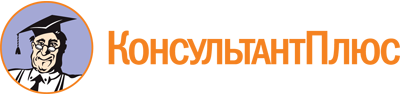 Закон Республики Тыва от 06.07.2006 N 1889 ВХ-1
(ред. от 22.03.2022)
"О денежном содержании и поощрении лиц, замещающих государственные должности Республики Тыва и должности государственной гражданской службы Республики Тыва"
(принят ЗП ВХ РТ 14.06.2006)Документ предоставлен КонсультантПлюс

www.consultant.ru

Дата сохранения: 31.10.2022
 6 июля 2006 годаN 1889 ВХ-1Список изменяющих документов(в ред. законов Республики Тываот 28.05.2007 N 64 ВХ-2, от 20.06.2007 N 235 ВХ-2,от 28.12.2007 N 535 ВХ-2, от 28.12.2007 N 574 ВХ-2,от 18.03.2009 N 1215 ВХ-2, от 10.07.2009 N 1487 ВХ-2,от 31.12.2009 N 1692 ВХ-2, от 31.07.2011 N 814 ВХ-1,от 10.10.2011 N 845 ВХ-1, от 26.12.2011 N 1130 ВХ-1,от 14.06.2012 N 1382 ВХ-1, от 08.11.2012 N 1568 ВХ-1,от 25.06.2013 N 2058 ВХ-1, от 25.06.2013 N 2092 ВХ-1,от 11.08.2014 N 2673 ВХ-1, от 07.12.2014 N 9-ЗРТ,от 07.04.2015 N 53-ЗРТ, от 19.09.2017 N 309-ЗРТ,от 13.11.2017 N 316-ЗРТ, от 12.01.2018 N 345-ЗРТ,от 21.02.2018 N 355-ЗРТ, от 11.05.2018 N 380-ЗРТ,от 09.06.2018 N 390-ЗРТ, от 09.11.2018 N 433-ЗРТ,от 16.01.2019 N 462-ЗРТ, от 12.04.2019 N 487-ЗРТ,от 04.03.2020 N 570-ЗРТ, от 05.06.2020 N 606-ЗРТ,от 20.10.2020 N 632-ЗРТ, от 02.12.2020 N 667-ЗРТ,от 28.12.2020 N 668-ЗРТ, от 13.12.2021 N 785-ЗРТ,от 22.03.2022 N 806-ЗРТ,с изм., внесенными Постановлением Конституционного судаРеспублики Тыва от 28.07.2010 N 1-П)при стаже государственной службыв процентах(в ред. Закона Республики Тыва от 26.12.2011 N 1130 ВХ-1)(в ред. Закона Республики Тыва от 26.12.2011 N 1130 ВХ-1)от 1 года до 5 лет10от 5 до 10 лет15от 10 до 15 лет20свыше 15 лет30При стаже государственной службыВ процентахдо 5 лет90от 5 лет до 10 летот 90 до 100от 10 до 15 летот 90 до 110свыше 15 летот 90 до 120Список изменяющих документов(в ред. законов Республики Тываот 12.04.2019 N 487-ЗРТ, от 04.03.2020 N 570-ЗРТ,от 02.12.2020 N 667-ЗРТ)Наименование должностейРазмеры должностных окладов(руб. в месяц)Глава Республики Тыва - высшее должностное лицо Республики Тыва10057Председатель Верховного Хурала (парламента) Республики Тыва8081Председатель Избирательной комиссии Республики Тыва8081(в ред. Закона Республики Тыва от 04.03.2020 N 570-ЗРТ)(в ред. Закона Республики Тыва от 04.03.2020 N 570-ЗРТ)Председатель Счетной палаты Республики Тыва6286Первый заместитель Председателя Правительства Республики Тыва8081Заместитель Председателя Верховного Хурала (парламента) Республики Тыва7543Заместитель Председателя Правительства Республики Тыва7543Руководитель Администрации Главы Республики Тыва и Аппарата Правительства Республики Тыва7543Заместитель председателя Избирательной комиссии Республики Тыва7543(в ред. Закона Республики Тыва от 04.03.2020 N 570-ЗРТ)(в ред. Закона Республики Тыва от 04.03.2020 N 570-ЗРТ)Заместитель председателя Счетной палаты Республики Тыва6106Председатель комитета Верховного Хурала (парламента) Республики Тыва6286Уполномоченный по правам человека в Республике Тыва5926Уполномоченный по правам ребенка в Республике Тыва5926Уполномоченный по защите прав предпринимателей в Республике Тыва5926Министр Республики Тыва6286Депутат, осуществляющий свои полномочия на профессиональной постоянной основе, - руководитель депутатской фракции в Верховном Хурале (парламенте) Республики Тыва4056(в ред. Закона Республики Тыва от 02.12.2020 N 667-ЗРТ)(в ред. Закона Республики Тыва от 02.12.2020 N 667-ЗРТ)Полномочный представитель Республики Тыва в городе Москве6286Секретарь Избирательной комиссии Республики Тыва6286(в ред. Закона Республики Тыва от 04.03.2020 N 570-ЗРТ)(в ред. Закона Республики Тыва от 04.03.2020 N 570-ЗРТ)Аудитор Счетной палаты Республики Тыва5926Руководитель Управления по вопросам противодействия коррупции Республики Тыва6286Список изменяющих документов(в ред. законов Республики Тываот 20.06.2007 N 235 ВХ-2, от 18.03.2009 N 1215 ВХ-2,от 10.07.2009 N 1487 ВХ-2, от 31.12.2009 N 1692 ВХ-2,от 10.10.2011 N 845 ВХ-1, от 14.06.2012 N 1382 ВХ-1,от 08.11.2012 N 1568 ВХ-1, от 25.06.2013 N 2058 ВХ-1,от 25.06.2013 N 2092 ВХ-1, от 07.12.2014 N 9-ЗРТ,от 07.04.2015 N 53-ЗРТ, от 19.09.2017 N 309-ЗРТ,от 13.11.2017 N 316-ЗРТ, от 21.02.2018 N 355-ЗРТ,от 11.05.2018 N 380-ЗРТ, от 09.06.2018 N 390-ЗРТ,от 09.11.2018 N 433-ЗРТ, от 16.01.2019 N 462-ЗРТ,от 12.04.2019 N 487-ЗРТ, от 04.03.2020 N 570-ЗРТ,от 05.06.2020 N 606-ЗРТ, от 20.10.2020 N 632-ЗРТ,от 13.12.2021 N 785-ЗРТ)Наименование должностейДолжностные оклады(руб. в месяц)Первый заместитель руководителя Администрации Главы Республики Тыва и Аппарата Правительства Республики Тыва6286Заместитель руководителя Администрации Главы Республики Тыва и Аппарата Правительства Республики Тыва6106Руководитель канцелярии Главы Республики Тыва8081Первый помощник Главы Республики Тыва - руководитель службы помощников Главы Республики Тыва6436(в ред. Закона Республики Тыва от 05.06.2020 N 606-ЗРТ)(в ред. Закона Республики Тыва от 05.06.2020 N 606-ЗРТ)Руководитель референтуры Главы Республики Тыва6106Полномочный представитель Главы - Председателя Правительства Республики Тыва в Верховном Хурале (парламенте) Республики Тыва5926Полномочный представитель Главы - Председателя Правительства Республики Тыва в судебных органах5926Полномочный представитель Главы - Председателя Правительства Республики Тыва в г. Кызыле5926(позиция введена Законом Республики Тыва от 05.06.2020 N 606-ЗРТ)(позиция введена Законом Республики Тыва от 05.06.2020 N 606-ЗРТ)Начальник департамента5926Начальник управления5388Руководитель службы протокола Главы Республики Тыва6106Руководитель секретариата Главы Республики Тыва6106Руководитель службы советников Главы Республики Тыва7543Руководитель службы безопасности Главы Республики Тыва6106(позиция введена Законом Республики Тыва от 13.12.2021 N 785-ЗРТ)(позиция введена Законом Республики Тыва от 13.12.2021 N 785-ЗРТ)Руководитель секретариата заместителя Председателя Правительства Республики Тыва5388Руководитель секретариата руководителя Администрации Главы Республики Тыва и Аппарата Правительства Республики Тыва5388(позиция введена Законом Республики Тыва от 20.10.2020 N 632-ЗРТ)(позиция введена Законом Республики Тыва от 20.10.2020 N 632-ЗРТ)Заместитель начальника департамента5388Заместитель начальника управления5208Полномочный представитель Главы - Председателя Правительства Республики Тыва в кожууне (г. Ак-Довурак) (начальник отдела)5029Начальник отдела5029Инспектор (начальник отдела)5029Заместитель начальника отдела4669Советник Главы Республики Тыва5747Пресс-секретарь Главы Республики Тыва6106Адъютант - помощник Главы Республики Тыва6286(в ред. Закона Республики Тыва от 05.06.2020 N 606-ЗРТ)(в ред. Закона Республики Тыва от 05.06.2020 N 606-ЗРТ)Помощник Главы Республики Тыва6286(в ред. Закона Республики Тыва от 05.06.2020 N 606-ЗРТ)(в ред. Закона Республики Тыва от 05.06.2020 N 606-ЗРТ)Референт5208Консультант4669Главный специалист3884Главный специалист - эксперт3884Наименование должностейДолжностные оклады(руб. в месяц)Руководитель Аппарата Верховного Хурала (парламента) Республики Тыва6286Заместитель руководителя Аппарата - начальник управления6106Первый помощник Председателя Верховного Хурала (парламента) Республики Тыва5747Помощник Председателя Верховного Хурала (парламента) Республики Тыва5388Помощник заместителя Председателя Верховного Хурала (парламента) Республики Тыва5388Начальник управления5388Заместитель начальника управления5208Начальник отдела5029Заместитель начальника отдела4669Главный специалист3884Ведущий специалист3837Наименование должностейДолжностные оклады(руб. в месяц)Первый заместитель полномочного представителя Республики Тыва6106Заместитель полномочного представителя Республики Тыва6106Советник полномочного представителя Республики Тыва5388Помощник полномочного представителя Республики Тыва5208Начальник отдела5029Главный специалист3884Ведущий специалист3837Наименование должностейДолжностные оклады(руб. в месяц)Руководитель (председатель) государственного комитета Республики Тыва5926(в ред. Закона Республики Тыва от 13.12.2021 N 785-ЗРТ)(в ред. Закона Республики Тыва от 13.12.2021 N 785-ЗРТ)Первый заместитель министра Республики Тыва5567Заместитель министра Республики Тыва5388Заместитель руководителя (председателя) государственного комитета Республики Тыва5388(в ред. Закона Республики Тыва от 13.12.2021 N 785-ЗРТ)(в ред. Закона Республики Тыва от 13.12.2021 N 785-ЗРТ)Представитель Республики Тыва в г. Улан-Баторе Монголии5388Начальник управления (департамента)5029Заместитель начальника управления4849Начальник отдела4669Помощник министра Республики Тыва3951Советник министра Республики Тыва3951Заместитель начальника отдела4311Заведующий сектором4311Помощник мирового судьи Республики Тыва3951Консультант3951Главный специалист3884Ведущий специалист3837Секретарь судебного заседания3884Секретарь суда3837Специалист I разряда3735Специалист II разряда3663Наименование должностейДолжностные оклады(руб. в месяц)Руководитель службы Республики Тыва5567Директор агентства Республики Тыва5567Заместитель руководителя службы Республики Тыва5029Заместитель директора агентства Республики Тыва5029Начальник управления4849Заместитель начальника управления4759Начальник отдела4669Заместитель начальника отдела4311Заведующий сектором4311Консультант3951Главный контролер-ревизор3951Главный специалист3884Старший контролер-ревизор3884Ведущий специалист3837Контролер-ревизор3837Специалист I разряда3735Специалист II разряда3663Специалист III разряда3627Наименование должностейДолжностные оклады(руб. в месяц)Начальник инспекции5388Начальник управления5388Инспектор5029Главный специалист3884Наименование должностейДолжностные оклады (руб. в месяц)Начальник управления5388Заместитель начальника управления5208Начальник отдела5029Заместитель начальника отдела4669Консультант4669Главный специалист3884Ведущий специалист3837Специалист 1 разряда3735Наименование должностейДолжностные оклады(руб. в месяц)Управляющий делами5567Начальник отдела4669Наименование должностейДолжностные оклады(руб. в месяц)Управляющий делами Правительства Республики Тыва6106Первый заместитель управляющего делами Правительства Республики Тыва5926Заместитель управляющего делами Правительства Республики Тыва5388Начальник управления5388Заместитель начальника управления5208Начальник отдела5029Заместитель начальника отдела4669Наименование должностиДолжностные оклады(руб. в месяц)Заместитель руководителя6106Инспектор5029Список изменяющих документов(в ред. Закона Республики Тыва от 12.04.2019 N 487-ЗРТ)Наименование должностейДолжностные оклады(руб. в месяц)Действительный государственный советник Республики Тыва I класса2874Действительный государственный советник Республики Тыва II класса2694Действительный государственный советник Республики Тыва III класса2515Государственный советник Республики Тыва I класса2335Государственный советник Республики Тыва II класса2155Государственный советник Республики Тыва III класса1976Советник государственной гражданской службы Республики Тыва I класса1796Советник государственной гражданской службы Республики Тыва II класса1617Советник государственной гражданской службы Республики Тыва III класса1437Референт государственной гражданской службы Республики Тыва I класса1347Референт государственной гражданской службы Республики Тыва II класса1168Референт государственной гражданской службы Республики Тыва III класса1078Секретарь государственной гражданской службы Республики Тыва I класса898Секретарь государственной гражданской службы Республики Тыва II класса809Секретарь государственной гражданской службы Республики Тыва III класса719